Муниципальное бюджетное дошкольное образовательное учреждение «Варьеганский детский сад комбинированного вида «Олененок»Кукольный театр «КОЗА -  ВЕЛОСЕПЕДИСТКА» для детей среднего  дошкольного возраста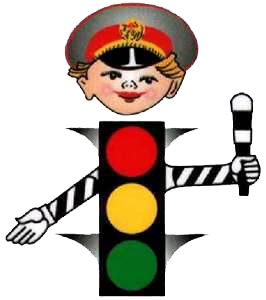 Разработала: Яворская Руслана АнатольевнавоспитательС.Варьеган Задачи:- Учить детей соблюдать правила дорожного движения.- Закреплять знание сигналов светофора.- Воспитывать внимательность и умение сопереживать.Действующие лица:  1. Коза - игрушка бибабо,2. Петух - игрушка бибабо,3. Лиса - игрушка бибабо,4. Инспектор - воспитатель.Материал: Ширма с декорацией автодороги. Игрушки бибабо: коза, петух, лиса. Игрушки - велосипед, машина. Книга о правилах дорожного движения. Знаки: «пешеходный переход», «движение на велосипеде запрещено». Цветные кольца для игры «Светофор».Костюм инспектора ГИБДД для воспитателя. Ход развлеченияНа сцепе - ширма с декорациями автодороги. Инспектор встречает детей в зале. Рассаживает их.Инспектор: Здравствуйте, товарищи пешеходы! Вас приветствует инспектор ГИБДД. Вы каждый день ходите в детский сад с родителями и переходите дорогу, где таится много опасностей. И вы, товарищи пешеходы, обязаны знать правила дорожного движения, чтобы не попасть в аварию. Сегодня мы с вами посмотрим сказку «Коза -велосипедистка» о правилах дорожного движения. Вот как все началось!Звучит музыка, на ширме появляется Коза.Коза: (смотрится в зеркало и любуется своим отражением). Я Коза - дереза! Цветом голубым глаза! Утром по шоссе пошла, С непривычки так устала. Мне б часок - другой вздремнуть и на травке отдохнуть! (Вдруг что-то замечает и подходит поближе). Что там, в кустиках, блестит? Чисто с ребром горит. (Поднимает велосипед). Это что ж? Велосипед! Чудо техники предмет! (Садится на велосипед). На нем в город полечу. Всех зверюшек прокачу! (Катается по сцене и зовет зверей). Все сюда! Скорей спешите! Покататься приходите!С радостью вбегают зверюшки, Коза показывает велосипед. Инспектору края сцены показывает на происходящее; все инсценируют радость встречи и рассматривают велосипед.Инспектор: Приползли и паучки, и букашки, и жучки,И Лисичка, Петушок - золотистый гребешок. Покататься все хотели. Все визжали и галдели! Петух: (идет борьба за велосипед). Дайте мне взлететь на велик,Коза: (отталкивает Петуха).Пусть Лисичка жмет педаль.Лиса: (уступает Козе велосипед).Попрыгунья тоже хочет вместе с нами мчаться в даль!Петух: (обиженно).Так они катались вместе то вдвоем, а то втроем, Нынче нашей Козе все дозволено!Инспектор: Пока Коза, Лиса и Петух спорили, кто будет кататься на велосипеде, мимо пролетала Каркуша.Петух: Каркуша пролетела мимо, И, кажется, что-то уронила.Коза: Уронила угощенье?Петух: (подбирает книгу)Нет, книгу «Правила движенья». (показывает книгу детям).Коза: (недовольно машет рукой).Я читать-то не умею — так науку одолею. (Садится на велосипед).Хитрость тут невелика: крути педалями слегка. (Катается на велосипеде).Петух пытается остановить Козу, но она уезжает за кулисы.Петух: (кричит Козе вслед).Что ты! С этим не шути! Не зная правил, погодиВыезжать на автотрассу!(Обращается ко всем).Там машин - ну просто масса!Лиса: (отчаянно разводит руками).Она не слышит петуха - далеко ли до греха?Петух: (смотрит вдаль).Коза, как ветер, мчится!Лиса: (скрестив руки на груди). Ой, беда сейчас случится!Лиса испуганно показывает в сторону. Звучит фонограмма мотора, появляется Коза, за ней нарисованный автомобиль.Лиса: По дорогам напрямик мчится синий грузовик. На ходу к ней подлетает и несчастную сбивает.Инсценирование аварии, звери обступают Козу.Коза: (.жалостно умоляет помочь).Вы меня освободите! И подняться помогите!И катал я вас! Баловала я вас!Не покиньте меня в мой последний час!Лиса: (испуганно).Но зверюшки тотчас испугались, По дорожкам лесным разбежались.Петух: (разводя руками).А Лисичка по дорожке побежала полосатой, Что на «зебру» так похожа, И кричит, что виновата Коза сама во всем.Коза: (из-под колес нарисованного автомобиля).Очень больно, какое мученье,Не учила я правила дорожного движенья!!!К ней подходит испуганные зверюшки.Петух: (жалостливо гладит Козу). Коза, потерпи!Лиса: (набирает номер телефона). Мы поможем, подожди!Коза: (просит).Вы «03» быстрей звоните И меня скорей спасите!Лиса: (радостно).Мчится на помощь к нам старый знакомый. Инспектор дорожный - он стражник закона!Инспектор: (подходит к автомобилю и помогает Козе встать).Кто водитель тот злодей? Ты, Козу давить не смей!Лиса: Подошел к грузовику, дверцу открывает, У водителя шального права отбирает! Коза хоть виновата, штраф заплатите, однако. Козу тотчас берет:Инспектор: - Все. Теперь ты пешеход.Петух: (поднимает знак «Пешеходный переход»).Если видишь этот знак, переходим здесь вот так: Загорелся свет зеленый - по дорожке проходи. Влево посмотри сначала и направо погляди.Вот теперь не нарушай.Подает книгу с правилами движения, Коза всем ее показывает.Коза: И запомни, твердо знай:Дорожную азбуку нужно учить, Чтоб под машину не угодить!Лиса: (показывает знак «Движение на велосипеде запрещено»). Есть еще для вас запрет: до 14 лет По трассе вам гонять нельзя! Послушайте меня, друзья!Инспектор: А вы, ребята, знаете правила дорожного движения? Дети читают стихотворения о правилах дорожного движения.Инспектор: Молодцы, ребята! Вы настоящие пешеходы! Я приготовил для вас цветные колечки, с ними мы будем играть в игру «Светофор».Инспектор объясняет правила игры, игра проводится 2-3 раза.